Місце для нотаток:	В ДОРОЗІ НА СДМ ЛІСАБОН 2023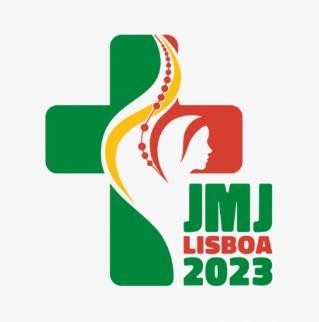 ГРУДЕНЬ 2022КОНСПЕКТ ДЛЯ УЧАСНИКАСВЯТІСТЬ - ТАК, ЦЕ ДЛЯ МЕНЕ Цілі зустрічіМи знаємо, що святими не народжуються, а стаютьЯ усвідомлюю, що святість для всіхМи відрізняємо святість від досконалостіЗнайомимося з постатями святих покровителів СДМСлово Боже (1 Пт 1, 3-14)Благословен Бог і Отець Господа нашого Ісуса Христа, який зі свого великого милосердя через воскресіння з мертвих Ісуса Христа відродив нас до живої надії, до нетлінної, непорочної і нев’янучої спадщини, збереженої для вас на небі, — для вас, котрі силою Божою зберігаєтеся через віру для спасіння, яке готове з’явитися в останній час. З того радійте, навіть якщо тепер ви маєте бути дещо засмучені всілякими випробовуваннями, щоб випробування вашої віри — набагато ціннішої за золото, яке гине, хоч і випробовується у вогні, — виявилося для похвали, слави і честі при з’явленні Ісуса Христа. Ви Його любите, не бачивши, ви вірите в Нього, хоча не бачите нині, радієте невимовною і преславною радістю, досягаючи мети вашої віри — спасіння душ! Про це спасіння вивідували та допитувалися пророки, які провістили для вас благодать. Вони досліджували, на що або на який час у них вказував Дух Христа, наперед провіщаючи Христові страждання і славу, яка настане після цього. Їм було відкрито, що не для них самих, а для вас служило те, що нині сповіщено вам через благовісників Духом Святим, посланим з неба, те, що бажають побачити ангелиЗавдання 1. Опитування - нехай кожен анонімно напише на аркуші паперу 5 ознак, за допомогою яких вирізняє серед людей святих.  Потім прочитайте відповіді та запишіть їх на дошці.  Таким чином ви отримаєте профіль святого.2. Історії про святих - це буде гарна нагода освіжити знання різних святих Церкви.  Пропонуємо, щоб серед них були також покровителі СДМ у Лісабоні. 3. Голосування "Чи вважаєте ви, що можете бути святим?"  – нехай усі напишуть відповіді на аркуші паперу і покладуть в «урну».  Тоді прочитайте результати та перевірте, чи святість – це те, що ви вважаєте неможливо, або навпаки.Золоті думки з конференції  Святі не були досконалими. Вони робили помилки, як і всі інші.  Вони відзначаються титулом святих, тому що коли вони падали, то не тривали в гріху.  Благодаттю Божою ці святі чоловіки та жінки вставали, відмахувалися від бруду і йшли вперед.  Ось чому ми їх наслідуємосвятість – це залишатися у зв’язку з Богом, який змінює ваше життя, а досконалість - це намагання досягти ідеалу власними силами. у всіх є свій шлях до святості.  Немає на світі двох однакових людей.  Кожен з нас унікальний.  Тому ми не повинні копіювати інших. Наш шлях до святості формують наші таланти, середовище, в якому ми живемо, потреби людей навколо нас. Церква, підносячи окремих людей «на вівтар», показує нам, що стати святим - це не нездійсненна місія.  Особливо коли дивимося на молодих людей, які, не будучи священниками чи монахами, могли досягти вершин святості. «Неважливо, скільки разів ти впадеш, важливо, скільки разів ти встанеш».  Домашнє завданняВиберіть одного зі святих покровителів СДМ, який буде для вас особливо дорогим і супроводжуватиме вас під час підготовки до від’їзду.  Спробуйте більше дізнатися про історію його життя та моліться про його заступництво.МолитваЗапишіть на аркуші паперу своїх покровителів, імена яких ви носите.  Далі прочитайте Літанію до всіх святих, додаючи до неї своїх покровителів.СловничокBom dia! - Доброго дня (до обіду)Boa tarde! - Доброго дня (після полудня)Adeus! [adios] - До зустрічі Boa noite! - Добрий вечір/ДобранічOi/Olá! - Cześć! Tchau!- Бувай!Até logo!  - До побачення!
